Motylki 25.05.20 Tydzień: Prawa dzieckaRozpoczynamy najpiekniejszt tydzien w ciagu roku szkolnego ! Prawa dziecka i obchody Swiatowego dnia dziecka. 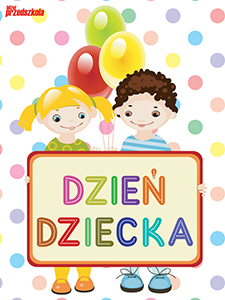 https://www.youtube.com/watch?v=gCoFVxMit4o